УТВЕРЖДАЮИ.о. ректора _____________ Е.И. Михайлова_____________________ 2018 гСИСТЕМА МЕНЕДЖМЕНТА КАЧЕСТВАРАБОЧАЯ ИНСТРУКЦИЯПОРЯДОК РАЗРАБОТКИ ДОПОЛНИТЕЛЬНЫХ ПРОФЕССИОНАЛЬНЫХ ПРОГРАММ В СВФУСМК-П-2.7-344-18Версия 2.0                                                                                                                                подпись, датаг. ЯкутскСодержаниеПЕРЕЧЕНЬ СОКРАЩЕНИЙ И ОБОЗНАЧЕНИЙ1. ОСНОВНЫЕ ОПРЕДЕЛЕНИЯ Дополнительное профессиональное образование (ДПО) - целенаправленный процесс обучения посредством реализации дополнительных профессиональных программ, направленных на непрерывное повышение квалификации и профессиональную переподготовку лиц, имеющих профессиональное образование, за пределами основных образовательных программ, в соответствии с квалификационными требованиями к профессиям и должностям, способствующее развитию деловых и творческих способностей, а также повышению культурного уровня. Программа дополнительного профессионального образования – программа, обеспечивающая дополнительное профессиональное образование.К программам дополнительного профессионального образования (дополнительным профессиональным программам (ДПП) относятся программы повышения квалификации, профессиональной переподготовки работников квалифицированного труда и специалистов с высшим и средним профессиональным образованием. Повышение квалификации (ПК) направлено на совершенствование и (или) получение новой компетенции, необходимой для профессиональной деятельности, и (или) повышение профессионального уровня в рамках имеющейся квалификации, объемом более 16 часов. Профессиональная переподготовка (ПП) направлена на получение компетенции, необходимой для выполнения нового вида профессиональной деятельности, приобретение новой квалификации, объёмом более 250 часов.По результатам прохождения дополнительного профессионального образования специалисты получают следующие виды документов установленного образца: - за повышение квалификации в объеме от 16 часов и более – удостоверение о повышении квалификации;- за профессиональную переподготовку в объеме от 250 часов и более - диплом установленного образца, удостоверяющий их право вести новый вид профессиональной деятельности в определенной сфере, приобретение квалификации; Стажировка направлена на формирование и закрепления на практике профессиональных компетенций, полученных в результате теоретической подготовки, а также изучение передового опыта, приобретения профессиональных и организационных навыков для выполнения обязанностей по занимаемой или более высокой должности.  Стажировка может быть, как самостоятельным видом дополнительного профессионального образования, так и одним из разделов учебного плана при повышении квалификации и профессиональной переподготовке специалистов.  Продолжительность стажировки устанавливается работодателем исходя из ее целей и по согласованию с руководителем, учреждения, где она проводится.Учебный план (УП) – документ, устанавливающий примерный график учебного процесса на весь период обучения, перечень учебных дисциплин и их распределение по сессиям, общую трудоемкость дисциплин, объем аудиторных и самостоятельных занятий, формы обучения (с отрывом от работы, без отрыва от работы, с частичным отрывом от работы), веб-консультаций, текущей и итоговой государственной аттестации. Учебная программа  - документ, который отражает основную часть ДПП, включает введение, описание основных разделов (дисциплин) ДПП, перечень тем в разделах (дисциплинах), наименование видов занятий по каждой теме (лекции, практические и семинарские занятия, лабораторные работы, круглые столы, мастер – классы, мастерские, деловые игры, ролевые игры, тренинги, консультации, выполнение аттестационной, дипломной, проектной работы, веб-консультации, СРС, с указанием объема часов, отводимых на эти виды занятий и другие виды учебных занятий и учебных работ, определенные учебным планом), методические рекомендации по реализации ДПП, список литературы (основной, дополнительный), оценочные средства для текущего контроля успеваемости, промежуточной аттестации, квалификационные требования.Учебная дисциплина – организованная единица обучения, в определенной области знаний, оценивания учебной деятельности, а также ожидаемого результата обучения. Специальными формами учебной дисциплины являются практика, выпускная квалификационная работа и итоговая государственная аттестация (экзамен). Дополнительная профессиональная программа состоит из учебных дисциплин.Модуль – это часть дополнительной профессиональной программы, учебного курса, дисциплины, формирующая одну или несколько определенных профессиональных компетенций, сопровождаемая контролем знаний и умений обучаемых на выходе. Самостоятельная работа слушателей (СРС) – часть учебного процесса, выполняемая слушателями с целью усвоения, закрепления и совершенствования знаний и приобретения соответствующих умений и навыков, составляющих содержание подготовки специалистов. Веб-консультация – это вид заочного, дистанционного обучения дисциплины, входящей в состав дополнительной профессиональной программы, а также может рассматриваться и как вид самостоятельной работы слушателя.Совместная дополнительная профессиональная программа факультетов и/или институтов – совместно разработанная и проводимая двумя или более структурными подразделениями СВФУ программа дополнительного профессионального образования. Один из структурных подразделений обозначен в дополнительной профессиональной программе как основной координатор данной программы.       Сетевая форма реализации образовательных программ – организация обучения с использованием ресурсов нескольких организаций, осуществляющих образовательную деятельность, в том числе иностранных, а также при необходимости с использованием ресурсов иных организаций, в том числе дистанционных технологий.      Сетевая образовательная программа – дополнительная профессиональная программа, создаваемая и реализуемая в сетевой форме с использованием ресурсов, в том числе информационно-коммуникационных, нескольких образовательных организаций на региональном, федеральном и международном уровнях,       Обучающийся/слушатель – физическое лицо, осваивающее дополнительную профессиональную программу.2. НАЗНАЧЕНИЕ И ОБЛАСТЬ ПРИМЕНЕНИЯ РАБОЧЕЙ ИНСТРУКЦИИ В УЧЕБНЫХ ПОДРАЗДЕЛЕНИЯХ СВФУ2.1. Настоящая инструкция устанавливает порядок разработки, требования к структуре, содержанию и оформлению, а также процедуру утверждения и хранения дополнительных профессиональных программ;2.2. Инструкция подлежит применению Институтом непрерывного профессионального образования, а также всеми кафедрами и другими структурными подразделениями СВФУ, обеспечивающими реализацию образовательного процесса по соответствующим программам дополнительного профессионального образования (повышения квалификации, переподготовки, стажировки).3. НОРМАТИВНЫЕ ДОКУМЕНТЫФедеральный закон Российской Федерации от 29 декабря 2012 г. N 273-ФЗ "Об образовании в Российской Федерации";Приказ Минобрнауки РФ от 01.07.2013 №499 «Об утверждении порядка организации и осуществления образовательной деятельности по дополнительным образовательным программам»;Письмо	Минобрнауки	РФ	от	09.10.2013	№06-735 «О	 дополнительномпрофессиональном образовании»;Письмо	Минобрнауки	РФ	от	30.03.2015	№АК-821/06 «О 	направленииметодических рекомендаций по итоговой аттестации слушателей»;Письмо	Минобрнауки	РФ	от	22.04.2015	№ВК-1032/06 «О	 направленииметодических рекомендаций» (методические рекомендации - разъяснения по разработке дополнительных профессиональных программ на основе профессиональных стандартов);Письмо	Минобрнауки	РФ	от	21.04.2015	№ВК-1013/06 «О 	направленииметодических рекомендаций по реализации дополнительных профессиональных программ»;	- Письмо Минобрнауки	РФ от 10 апреля 2014 г.№06-381 «Методические рекомендации по использованию электронного обучения, дистанционных образовательных технологий при реализации дополнительных профессиональных образовательных программ»;            - Письмо Минобрнауки РФ от 28.05.2015 №АК-2563/05 «О методических рекомендациях» (методические рекомендации по организации образовательного процесса при сетевых формах реализации образовательных программ»);Уставом и иными локальными актами СВФУ имени М.К. Аммосова.4. ОБЩИЕ ПОЛОЖЕНИЯ ДОПОЛНИТЕЛЬНОЙ ПРОФЕССИОНАЛЬНОЙ ПРОГРАММЫ4.1. Дополнительное профессиональное образование направлено на удовлетворение образовательных и профессиональных потребностей, профессиональное развитие человека, обеспечение соответствия его квалификации меняющимся условиям профессиональной деятельности и социальной среды. Дополнительное профессиональное образование осуществляется посредством реализации дополнительных профессиональных программ – ДПП (программ повышения квалификации и программ профессиональной переподготовки).4.2. К освоению ДПП допускаются:1) лица, имеющие среднее профессиональное и (или) высшее образование;2) лица, получающие среднее профессиональное и (или) высшее образование.4.3. ДПП повышения квалификации направлена на совершенствование и (или) получение новой компетенции, необходимой для профессиональной деятельности, и (или) повышение профессионального уровня в рамках имеющейся квалификации.4.4. ДПП профессиональной переподготовки направлена на получение компетенции, необходимой для выполнения нового вида профессиональной деятельности и (или)  приобретение квалификации. 4.5. Содержание ДПП определяется образовательной программой, разработанной и утвержденной организацией, осуществляющей образовательную деятельность, с учетом потребностей лица, организации, по инициативе которых осуществляется дополнительное профессиональное образование.4.6. ДПП является базовым программно-методическим документом, учитывающий специфику обучения слушателей по избранному направлению переподготовки (повышение квалификации/ переподготовка/ стажировка), и направленный на непрерывное повышение квалификации и профессиональную переподготовку лиц, имеющих профессиональноеобразование, за пределами основных образовательных программ, в соответствии с квалификационными требованиями к профессиям и должностям, способствующее развитию деловых и творческих способностей этих лиц, а также повышению их культурного уровня.4.7. Содержание ДПП должно учитывать профессиональные стандарты, квалификационные требования, указанные в квалификационных справочниках по соответствующим должностям, профессиям и специальностям, или квалификационные требования к профессиональным знаниям и навыкам, необходимым для исполнения должностных обязанностей, которые устанавливаются в соответствии с федеральными законами и иными нормативными правовыми актами Российской Федерации о государственной службе.4.8. ДПП профессиональной переподготовки разрабатываются на основании установленных квалификационных требований, профессиональных стандартов и требований соответствующих федеральных государственных образовательных стандартов среднего профессионального и (или) высшего образования к результатам освоения образовательных программ.4.9. Обучение по ДПП осуществляется как единовременно и непрерывно, так и поэтапно (дискретно), в том числе посредством освоения отдельных учебных предметов, курсов, дисциплин (модулей), прохождения практики, применения сетевых форм, в порядке, установленном образовательной программой и (или) договором об образовании.4.10. Формы обучения и сроки освоения ДПП определяются образовательной программой.4.11. Освоение ДПП по профессиональной переподготовке завершается итоговой аттестацией обучающихся в форме защиты дипломных работ.4.12. Лицам, успешно освоившим соответствующую ДПП выдаётся удостоверение о повышении квалификации установленного образца; лицам, успешно освоившим программу профессиональной переподготовки и прошедшим итоговую аттестацию выдается диплом о профессиональной переподготовке установленного образца.4.13. При освоении ДПП параллельно с получением среднего профессионального образования и (или) высшего образования удостоверение о повышении квалификации и (или) диплом о профессиональной переподготовке выдаются одновременно с получением соответствующего документа об образовании и о квалификации установленного образца.4.14. ДПП, разработанные в рамках методической работы, являются интеллектуальными продуктами СВФУ.5. БАЗОВЫЕ ТРЕБОВАНИЯ К СОДЕРЖАНИЮ И СТРУКТУРЕ ДОПОЛНИТЕЛЬНОЙ ПРОФЕССИОНАЛЬНОЙ ПРОГРАММЫ 5.1. ДПП реализуются после утверждения на УМС ДПО СВФУ, структурным подразделением с учетом п.3 настоящего ПОЛОЖЕНИЯ5.2. Базовыми требованиями к содержанию ДПП являются:соответствие квалификационным требованиям к профессиям и должностям;преемственность по отношению к федеральным государственным образовательным стандартам высшего и среднего профессионального образования;  ориентация на современные образовательные технологии и средства обучения;совместимость программ дополнительного профессионального образования по видам и срокам;соответствие учебной нагрузки слушателей нормативам;соответствие принятым правилам оформления программ;соответствие содержания программ видам дополнительного профессионального образования;          вариативность сроков обучения в зависимости от исходного уровня подготовленности слушателей; индивидуализация; обучение с профессиональным подбором претендентов на различные роли и др.). 5.3. Соответствие образовательных программ квалификационным требованиям к профессиям и должностям определяется составом профессиональных задач, включенных в цели конкретной образовательной программы.5.4. Ориентация на современные достижения и подходы в области образования, которые отражаются:    -  в принципах обучения (модульность обучения "до результата"); в формах и методах обучения (активные методы, дистанционные технологии, дифференцированное обучение, оптимизация обязательных аудиторных занятий);в методах контроля и управления образовательным процессом (распределенный контроль по модулям, использование тестирования и рейтингов, корректировка индивидуальных программ по результатам контроля, переход к автоматизированным системам управления, обеспечение профориентации в процессе обучения и т.д.);в средствах обучения (компьютерные программы, интегральные и персональные базы данных, тренажеры и т.д.).5.5. Образовательная деятельность обучающихся предусматривает следующие виды учебных занятий и учебных работ: лекции, практические и семинарские занятия, лабораторные работы, круглые столы, мастер-классы, мастерские, деловые игры, ролевые игры, тренинги, семинары по обмену опытом, выездные занятия, консультации, выполнение аттестационной, дипломной, проектной работы и другие виды учебных занятий и учебных работ, определенные учебным планом.Для всех видов аудиторных занятий академический час устанавливается продолжительностью 45 минут.5.6. Обеспечение совместимости программ различных видов дополнительного профессионального образования реализуется путем соотнесения целей и содержания программ повышения квалификации, профессиональной переподготовки и стажировки. В зависимости от целей и сроков обучения в программах может варьироваться соотношение между теоретической подготовкой и практическим обучением решению профессиональных задач. 5.7. Для определения структуры дополнительной профессиональной программы и трудоемкости ее освоения может применяться система зачетных единиц. Количество зачетных единиц по дополнительной профессиональной программе устанавливается организацией.5.8. Структура дополнительной профессиональной программы включает цель, планируемые результаты обучения, учебный план, календарный учебный график, рабочие программы учебных предметов, курсов, дисциплин (модулей), организационно-педагогические условия, формы аттестации, оценочные материалы и иные компоненты. Учебный план дополнительной профессиональной программы определяет перечень,трудоемкость, последовательность и распределение учебных предметов, курсов, дисциплин (модулей), иных видов учебной деятельности обучающихся и формы аттестации.5.9. Структура ДПП ПК/ПП включает в себя следующие обязательные компоненты:титульный лист, включающий цель и планируемые результаты обучения (Приложение 1);- содержание программы (Приложение 3), включающее общую характеристику, календарный учебный график, рабочие программы учебных курсов, дисциплин (модулей);организационно-педагогические условия (материально - технические условия, учебнометодическое и информационное обеспечение, кадровый потенциал);оценка качества освоения программы, включающая описание форм аттестации и оценочные материалы;сведения о разработчике (ах) ДПП ПК/ПП.        5.10. Макет учебного плана ДПП ПК/ПП представлен в Приложении 2.        5.11. Основные характеристики ДПП ПК/ПП.        5.12.Цель реализации ДПП ПК/ПП - совершенствование и (или) получение новых компетенций, необходимых для профессиональной деятельности, и (или) повышение профессионального уровня в рамках имеющейся квалификации.         5.13.Планируемые результаты обучения по ДПП ПК/ПП должны включать перечень знаний, умений и навыков, которые участвуют в качественном изменении или формировании новых компетенций в результате освоения слушателем программы. В качестве планируемых результатов обучения по ДПП ПК/ПП приводятся:-профессиональные компетенции, которые определяются на основании квалификационных требований, указанных в квалификационных справочниках; Утвержденных профессиональных стандартов; требований федеральных государственных образовательных стандартов высшего образования; федеральных государственных образовательных стандартов, а также требований заказчика;-области знаний и умений, практического опыта, необходимых слушателям для выполнения трудовых функций в изменяющихся условиях.        5.14.Категория слушателей - лица, имеющие среднее профессиональное и (или) высшее образование.         5.15.Общая трудоемкость обучения определяется в часах: ПК -не менее 16 ч., ПП –не менее 250 ч.        5.16.Формы обучения по ДПП ПК и ПП: очная, (дневная/вечерняя), заочная с применением дистанционных образовательных технологий, очно-заочная с применением дистанционных технологий.        5.17.Учебный план ДПП ПК/ПП определяет перечень, трудоемкость, последовательность и распределение учебных курсов, дисциплин (модулей), формы аттестации и иных видов учебной деятельности слушателей.        5.18.Трудоёмкость включает все виды аудиторной и самостоятельной работы обучающихся (слушателей), время, отводимое на контроль качества освоения обучающимися (слушателями) программы.        5.19.При реализации программы с применением частично или в полном объёмедистанционных образовательных технологий их использование отображается в содержании учебного плана.      5.20. Календарный учебный график является составной частью ДПП и строится с учетом продолжительности учебного года. Календарный учебный график должен определять чередование учебной деятельности и плановых перерывов при получении образования по календарным периодам учебного года. Календарный учебный график определяет последовательность и распределение по периодам обучения учебных курсов ПК и семестров ПП. Допускается разработка календарного учебного графика при наборе внеплановой группы слушателей на обучение.       5.21.Рабочая программа учебного курса (модуля, раздела) включает в себя:наименование учебного курса, раздела/дисциплины (модуля), практики (стажировки);объем дисциплины (модуля) с указанием количества аудиторных часов по видам учебных занятий и на самостоятельную работу слушателей;содержание раздела/дисциплины (модуля), структурированное по темам (разделам) с указанием отведенного на них количества академических или астрономических часов и видов учебных занятий.        5.22.Организационно-педагогические условия реализации ДПП ПК и ПП с учётом форм обучения, образовательных технологий, специфических особенностей программы включают:материально-технические условия (аудитории; перечень средств обучения, включая стенды, тренажеры, модели, макеты, оборудование, технические средства, в том              - числе аудиовизуальные, компьютерные и телекоммуникационные и т.п.);учебно-методическое обеспечение программы (используемые педагогические и андрагогические технологии, виды учебных занятий (лекции, практические занятия, круглые столы, мастер-классы, деловые игры, тренинги, семинары, выездные занятия, консультации, выполнение итоговой аттестационной работы и другие виды учебных занятий и учебных работ) и т.д.);информационное обеспечение программы (учебно-методические материалы (учебники, учебные пособия, периодические издания, раздаточный материал, нормативная документация и др.), электронные образовательные ресурсы, условия доступа к учебной литературе, профильным периодическим изданиям, к сети Интернет и т.д.).          5.23.Оценка качества освоения ДПП ПК и ПП проводится в отношении соответствия результатов освоения программы заявленным целям и планируемым результатам обучения.          5.24.Оценка качества освоения дополнительных профессиональных программ проводится в формах внутреннего мониторинга и внешней независимой оценки. В структуре ДПП ПК и ПП оценка качества освоения программы включает текущую (при наличии), промежуточную (при наличии) и итоговую аттестацию слушателей с указанием:конкретных форм проведения текущей, промежуточной и итоговой аттестации;оценочных средств, включающих типовые задания, тесты и методы контроля, позволяющие оценить приобретенные знания, умения, навыки и компетенции;разработанных и утвержденных требований к содержанию, объему и структуре выпускных итоговых аттестационных работ.6. ОБЩИЕ ТРЕБОВАНИЯ К ОФОРМЛЕНИЮ ДОПОЛНИТЕЛЬНОЙ ПРОФЕССИОНАЛЬНОЙ ПРОГРАММЫ 6.1. При подготовке текста программы необходимо соблюдать равномерную плотность, контрастность и четкость изображения по всему тексту. Текст программы рекомендуется печатать, соблюдая следующие размеры полей:- верхнее – ;- правое – ;- левое и нижнее – не менее .Вносить в текст программы отдельные слова, формулы, условные знаки, буквы латинского и греческого алфавита, символы рукописным способом не допускается. Правый край текста должен быть ровным.Опечатки, описки, графические неточности, помарки, повреждения листов программы не допускаются.Абзацный отступ должен быть одинаковым по всему тексту и равен от 15 до .6.2. Страницы текста программы следует нумеровать арабскими цифрами, соблюдая сквозную нумерацию по всему документу, включая приложения. Номер страницы проставляют в правом нижнем углу.Точка в конце номера страницы не ставится.Номер страницы входит в текстовое поле и располагается на расстоянии  от нижней строки.6.3. Титульный лист включают в общую нумерацию страниц. На титульном листе номер страницы "1" не проставляется.На второй (оборотной) странице титульного листа номер страницы также не проставляется.6.4. Набор текста должен быть произведен в текстовом редакторе Word for Windows версии не ниже 6.0.  Тип шрифта: Times New Roman. Шрифт основного текста – обычный, размер 12 пт.Шрифт   заголовка   структурной единицы «Раздел" – полужирный, размер 14 пт.Шрифт заголовка структурной единицы "Подраздел" – полужирный, размер 12 пт.Межсимвольный интервал - обычный.Междустрочный интервал - одинарный.6.5.Обложка дипломной работы должна быть в твёрдом переплете.7. ОРГАНИЗАЦИЯ КОНТРОЛЯ СОДЕРЖАНИЯ И КАЧЕСТВА РАЗРАБОТКИ ДОПОЛНИТЕЛЬНОЙ ПРОФЕССИОНАЛЬНОЙ ПРОГРАММЫ 7.1. Контроль содержания и качества ДПП возлагается на:разработчика ДПП;учебно-методический совет ДПО СВФУ.7.2. Разработчики ДПП проводят процедуру обсуждения и одобрения всех разрабатываемых программ на своих структурных подразделениях (кафедрах), оценивая их содержание и правильность оформления. При наличии замечаний программа возвращается автору на доработку. При отсутствии замечаний ДПП подписывается заведующим кафедрой или другим должностным лицом подразделения.7.3. Разработанная ДПП передается на экспертизу в Учебно-методический совет ДПО СВФУ вместе с протоколами (в бумажном и электронном вариантах), после утверждения УМК структурного подразделения (образец протокола в приложении № 4).         8. СЕТЕВЫЕ ОБРАЗОВАТЕЛЬНЫЕ ПРОГРАММЫ 8.1. Основным документом, регулирующим вопросы разработки и реализации сетевой образовательной программы, является договор/соглашение, заключаемый Университетом со всеми организациями-партнерами, участвующими в сетевом взаимодействии. 8.2 Договор/соглашение о реализации совместной образовательной программы должен включать в себя положения, регламентирующие: - вид, уровень и (или) направленность образовательной программы (или ее модули/части), реализуемой с использованием сетевой формы; - статус обучающихся в организациях, участвующих в реализации программы, сроки и правила приема на обучение, порядок организации академической мобильности обучающихся;  - условия и порядок осуществления образовательной деятельности по программе, в том числе распределение обязанностей между организациями- партнерами, характер и объем ресурсов, используемых каждой организацией; - порядок организации учебного процесса в организациях-партнерах; - меры по обеспечению и мониторингу качества обучения в организациях-партнерах;- выдаваемые документ или документы об образовании и (или) о квалификации, документ или документы об обучении; - источники и порядок финансирования программы, распределение финансовых обязательств между организациями-партнерами; - срок действия договора, порядок его изменения и прекращения, а также порядок разрешения споров, возникающих в ходе реализации программы;8.3. Сетевая образовательная программа может осуществляться с помощью методов электронного и дистанционного обучения. 8.4. Контроль качества обучения по сетевой образовательной программе осуществляется представителями Университета и вузов (организаций) сетевого взаимодействия. 8.5. Реализации сетевых образовательных программ происходит в соответствии с Уставом Университета и иными нормативно-методическими документами, регулирующими образовательную деятельность. 8.6. Реализация образовательных программ в сетевой форме организуется за счет: средств государственного бюджетного задания; средств приносящей доход деятельностью, утвержденной уставом организации; средств международных организаций, государственных и частных фондов, иных спонсорских средств, получение которых не противоречит действующему законодательству; личных средств обучающихся. 9. ПОРЯДОК СОГЛАСОВАНИЯ И УТВЕРЖДЕНИЯ ДОПОЛНИТЕЛЬНОЙ ПРОФЕССИОНАЛЬНОЙ ПРОГРАММЫ9.1. Все программы дополнительного профессионального образования проходят процедуру утверждения на 5 лет.9.2. Утвержденные на УМК структурных подразделений университета ДПП передаются для согласования и утверждения на учебно-методический совет ДПО СВФУ. 9.3. ДПП, прошедшие процедуру согласования и утверждения на УМС ДПО СВФУ подписываются его председателем и передаются обратно структурным подразделениям СВФУ, которые организуют и проводят дополнительное образование по данным ДПП.10. ХРАНЕНИЕ И ДОСТУПНОСТЬ ДОПОЛНИТЕЛЬНОЙ ПРОФЕССИОНАЛЬНОЙ ПРОГРАММЫ 10.1. Утвержденный экземпляр ДПП с оригиналом листа согласования, копии утвержденной ДПП и ее электронная версия, хранятся в структурных подразделениях СВФУ.11. ПОРЯДОК ВНЕСЕНИЯ ИЗМЕНЕНИЙ И ДОПОЛНЕНИЙ В РАБОЧУЮ ИНСТРУКЦИЮ11.1. Все изменения и дополнения, включая Приложения, вносятся в лист регистрации изменений (приложение № 5) и доводятся до сведения всех учебных подразделений и должностных лиц.11.2. Порядок разработки ДПО считается отмененным в случае внесения 5 изменений и разрабатывается его новая версия.12. КОНТРОЛЬ НАД ВЫПОЛНЕНИЕМ ТРЕБОВАНИЙ          Контроль над выполнением требований настоящей Инструкции осуществляет учебно-методический совет дополнительного профессионального образования СВФУ.13. ОТВЕТСТВЕННОСТЬОтветственность за разработку и актуализацию данного положения несет структурное подразделение СВФУ. Приложение 1. МАКЕТ ТИТУЛЬНОГО ЛИСТАФГАОУ ВО «Северо-Восточный федеральный университет им. М.К. Аммосова»НАЗВАНИЕ СТРУКТУРНОГО ПОДРАЗДЕЛЕНИЯУТВЕРЖДАЮРектор СВФУ  Михайлова Е.И. __________            «___»_________    _______  г.УЧЕБНЫЙ ПЛАНПрофессиональная переподготовка: Код базовой специальности по ОКСО, которой соответствует данная образовательная программа: Название базовой специальности по классификатору: Цель: Категория слушателей: Срок обучения: Режим занятий: Разработчик:                                              _______________________________________(_______________)	                                                  (подпись, расшифровка подписи)	_______________________________________(_______________)	                                                             (подпись, расшифровка подписи)Рассмотрено:На заседании УМС ДПО СВФУ №     __ от ____ «______________» _____________ г.Председатель УМС ДПО СВФУ:____________________________(__________________)                                                                                   (подпись, расшифровка подписи) Секретарь УМС ДПО СВФУ:  _______________________________(_________________)                                                                                (подпись, расшифровка подписи)Приложение 2МАКЕТЫ УЧЕБНЫХ ПЛАНОВ ПК/ППУчебный план ДПП определяет перечень, трудоемкость, последовательность и распределение учебных предметов, курсов, дисциплин/модулей, виды работ, формы контроля/аттестации. При разработке учебного плана автор сам определяет виды работ (семинар, круглый стол, практические занятия и т.д.), форму контроля.Учебный планкурса повышения квалификации «______________________________________________»Форма обучения: ____________________________________________________________Общий объем программы:_____________________________________________________  Учебный планкурса профессиональной переподготовки «____________________________________»Форма обучения: ____________________________________________________________Общий объем программы:_____________________________________________________  Приложение 3МАКЕТ СТРУКТУРЫ СОДЕРЖАНИЯ УЧЕБНОЙ ПРОГРАММЫПОВЫШЕНИЯ КВАЛИФИКАЦИИ «_____________________________________________________»                                                             (наименование программы) 1. УЧЕБНЫЙ ПЛАН
2. ОБЩАЯ ХАРАКТЕРИСТИКА ПРОГРАММЫ 2.1. Цель реализации программы 2.2. Категория слушателей2.3. Трудоемкость обучения2.4. Форма обучения2.5. Компетенции, подлежащие формированию по итогам обучения (образовательные результаты по программе) 3. СОДЕРЖАНИЕ ПРОГРАММЫ 3.1. Календарный учебный график (примерная дата начала и окончания).  3.2. Рабочая программа модуля________________ Модуль 1._____________________________________                       (наименование) Тема 1.1. _____________________________________ Тема 1.2. _____________________________________ … 4. ОЦЕНКА КАЧЕСТВА ОСВОЕНИЯ ПРОГРАММЫ 5.УСЛОВИЯ РЕАЛИЗАЦИИ ПРОГРАММЫ 5.1. Материально–технические условия 5.2. Учебно–методическое и информационное обеспечение программы (литература)5. 3. Кадровые условия УЧЕБНАЯ ПРОГРАММА ПРОФЕССИОНАЛЬНОЙ ПЕРЕПОДГОТОВКИ «_____________________________________________________»                                                                   (наименование программы) 1. УЧЕБНЫЙ ПЛАН
2. ОБЩАЯ ХАРАКТЕРИСТИКА ПРОГРАММЫ 2.1. Характеристика нового вида профессиональной деятельности, новой квалификации 1.2. Цель реализации программы 2.3. Категория слушателей2.4. Трудоемкость обучения2.5. Форма обучения2.6. Требования к результатам освоения программы (знать, владеть)2.7. Компетенции, подлежащие формированию по итогам обучения (образовательные результаты по программе) 3. Календарный учебный график (примерная дата начала и окончания) 4. СОДЕРЖАНИЕ ПРОГРАММЫ 4.1. Рабочая программа модулей/дисциплин/разделов____________________ 4.2.1. Цель освоения дисциплины (наименование) 4.2.2. Знания и умения, приобретаемые в результате освоения дисциплины 4.2.3. Содержание дисциплины 4.2.4. Перечень лабораторных и практических (семинарских) работ, если имеется 4.2.5. Виды самостоятельной работы слушателей (СРС) … 5. ОЦЕНКА КАЧЕСТВА ОСВОЕНИЯ ПРОГРАММЫ 6.УСЛОВИЯ РЕАЛИЗАЦИИ ПРОГРАММЫ 6.1. Материально–технические условия 6. 2. Кадровые условия           Приложение 4	ПротоколНаименование структурного подразделения Протокол №_____ от "___" ________________ 20   г.Председатель ___________________________________ ФИОСекретарь ______________________________________ФИОПриложение 5Лист регистрации изменений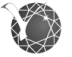 Министерство образования и науки Российской ФедерацииФедеральное государственное автономное образовательное учреждениевысшего образования«Северо-Восточный федеральный университет имени М.К.Аммосова»Система менеджмента качестваСМК-П-2.7-344-18Версия 2.0Порядок разработки дополнительных профессиональных программ в СВФУРАЗРАБОТАНО Директор ИНПОО.М.ЧоросоваЗав.кафедрой андрагогики ИНПО подпись, датаподпись, датаР.Е.ГерасимоваСОГЛАСОВАНОНачальник управления - проректор по финансово-экономической и предпринимательской деятельностиГ.Н.ПавловНачальник управления делопроизводства и контроля документооборотаподпись, датаЛ.Г. АлексееваНачальник правового управленияподпись, дата О.Ю.ИльинаПредставитель руководства по качествуподпись, дата В.П. ИгнатьевМинистерство образования и науки Российской ФедерацииФедеральное государственное автономное образовательное учреждениевысшего образования«Северо-Восточный федеральный университет имени М.К.Аммосова»Система менеджмента качестваСМК-П-2.7-344-18Версия 2.0Порядок разработки дополнительных профессиональных программ в СВФУ Перечень сокращений и обозначений Перечень сокращений и обозначений32Основные определения33Назначение и область применения в учебных подразделениях СВФУ54Нормативные документы55Общие положения дополнительной профессиональной программы                                                                                                                                     66Базовые требования к структуре и содержанию дополнительной профессиональной программы                                                                                     77Общие требования к оформлению дополнительной профессиональной программы                                                                                     Организация контроля содержания и качества разработки дополнительной профессиональной программы11118Порядок согласования и утверждения дополнительной профессиональной программы 139Хранение и доступность дополнительной профессиональной программы1310Порядок внесения изменений и дополнений в рабочую инструкцию1311Контроль над выполнением требований1312Ответственность1313Приложение  1. Титульный лист1414Приложение  2. Макеты учебных планов ПК/ПП1515Приложение  3. Макет структуры учебной программы 171617Приложение  4. ПротоколПриложение  5. Лист регистрации изменений1920Министерство образования и науки Российской ФедерацииФедеральное государственное автономное образовательное учреждениевысшего образования«Северо-Восточный федеральный университет имени М.К.Аммосова»Система менеджмента качестваСМК-П-2.7-344-18Версия 2.0Порядок разработки дополнительных профессиональных программ в СВФУФГАОУ ВО СВФУ-Федеральное государственное автономное образовательное учреждение высшего образования «Северо-Восточный федеральный университет имени М.К. Аммосова»ДПО 	-Дополнительное профессиональное образованиеДПП-Дополнительная профессиональная программаУП-Учебный планПКПП                                      --Повышение квалификацииПрофессиональная переподготовкаСРС-Самостоятельная работа слушателейУМС ДПО СВФУ-Учебно-методический совет дополнительного профессионального образования «Северо-Восточного федерального университета имени М.К. Аммосова»РИ-Рабочая инструкцияЭОР-Электронный образовательный ресурсОКСО-Общие квалификационные стандарты образованияМинистерство образования и науки Российской ФедерацииФедеральное государственное автономное образовательное учреждениевысшего образования«Северо-Восточный федеральный университет имени М.К.Аммосова»Система менеджмента качестваСМК-П-2.7-344-18Версия 2.0Порядок разработки дополнительных профессиональных программ в СВФУМинистерство образования и науки Российской ФедерацииФедеральное государственное автономное образовательное учреждениевысшего образования«Северо-Восточный федеральный университет имени М.К.Аммосова»Система менеджмента качестваСМК-П-2.7-344-18Версия 2.0Порядок разработки дополнительных профессиональных программ в СВФУМинистерство образования и науки Российской ФедерацииФедеральное государственное автономное образовательное учреждениевысшего образования«Северо-Восточный федеральный университет имени М.К.Аммосова»Система менеджмента качестваСМК-П-2.7-344-18Версия 2.0Порядок разработки дополнительных профессиональных программ в СВФУМинистерство образования и науки Российской ФедерацииФедеральное государственное автономное образовательное учреждениевысшего образования«Северо-Восточный федеральный университет имени М.К.Аммосова»Система менеджмента качестваСМК-П-2.7-344-18Версия 2.0Порядок разработки дополнительных профессиональных программ в СВФУМинистерство образования и науки Российской ФедерацииФедеральное государственное автономное образовательное учреждениевысшего образования«Северо-Восточный федеральный университет имени М.К.Аммосова»Система менеджмента качестваСМК-П-2.7-344-18Версия 2.0Порядок разработки дополнительных профессиональных программ в СВФУМинистерство образования и науки Российской ФедерацииФедеральное государственное автономное образовательное учреждениевысшего образования«Северо-Восточный федеральный университет имени М.К.Аммосова»Система менеджмента качестваСМК-П-2.7-344-18Версия 2.0Порядок разработки дополнительных профессиональных программ в СВФУМинистерство образования и науки Российской ФедерацииФедеральное государственное автономное образовательное учреждениевысшего образования«Северо-Восточный федеральный университет имени М.К.Аммосова»Система менеджмента качестваСМК-П-2.7-344-18Версия 2.0Порядок разработки дополнительных профессиональных программ в СВФУМинистерство образования и науки Российской ФедерацииФедеральное государственное автономное образовательное учреждениевысшего образования«Северо-Восточный федеральный университет имени М.К.Аммосова»Система менеджмента качестваСМК-П-2.7-344-18Версия 2.0Порядок разработки дополнительных профессиональных программ в СВФУМинистерство образования и науки Российской ФедерацииФедеральное государственное автономное образовательное учреждениевысшего образования«Северо-Восточный федеральный университет имени М.К.Аммосова»Система менеджмента качестваСМК-П-2.7-344-18Версия 2.0Порядок разработки дополнительных профессиональных программ в СВФУМинистерство образования и науки Российской ФедерацииФедеральное государственное автономное образовательное учреждениевысшего образования«Северо-Восточный федеральный университет имени М.К.Аммосова»Система менеджмента качестваСМК-П-2.7-344-18Версия 2.0Порядок разработки дополнительных профессиональных программ в СВФУМинистерство образования и науки Российской ФедерацииФедеральное государственное автономное образовательное учреждениевысшего образования«Северо-Восточный федеральный университет имени М.К.Аммосова»Система менеджмента качестваСМК-П-2.7-344-18Версия 2.0Порядок разработки дополнительных профессиональных программ в СВФУМинистерство образования и науки Российской ФедерацииФедеральное государственное автономное образовательное учреждениевысшего образования«Северо-Восточный федеральный университет имени М.К.Аммосова»Система менеджмента качестваСМК-П-2.7-344-18Версия 2.0Порядок разработки дополнительных профессиональных программ в СВФУМинистерство образования и науки Российской ФедерацииФедеральное государственное автономное образовательное учреждениевысшего образования«Северо-Восточный федеральный университет имени М.К.Аммосова»Система менеджмента качестваСМК-П-2.7-344-18Версия 2.0Порядок разработки дополнительных профессиональных программ в СВФУ№Наименование разделов, дисциплин и тем Все-го ча-совВ том числеВ том числеВ том числеФорма контроля№Наименование разделов, дисциплин и тем Все-го ча-совЛекции(веб)Практические занятия (веб)Самост. работаФорма контроляМодуль 1……………………………………………………….Модуль 1……………………………………………………….Модуль 1……………………………………………………….Модуль 1……………………………………………………….Модуль 1……………………………………………………….Модуль 1……………………………………………………….Тема………………………………….Модуль 2……………………………………………Модуль 2……………………………………………Модуль 2……………………………………………Модуль 2……………………………………………Модуль 2……………………………………………Модуль 2……………………………………………Тема ………………………………ИтогоМинистерство образования и науки Российской ФедерацииФедеральное государственное автономное образовательное учреждениевысшего образования«Северо-Восточный федеральный университет имени М.К.Аммосова»Система менеджмента качестваСМК-П-2.7-344-18Версия 2.0Порядок разработки дополнительных профессиональных программ в СВФУ№Наименование разделов, дисциплин и тем Наименование разделов, дисциплин и тем Все-го ча-совВ том числеВ том числеВ том числеФорма контроля№Наименование разделов, дисциплин и тем Наименование разделов, дисциплин и тем Все-го ча-совЛекЦии(веб)Практические занятия (веб)Самост. работаФорма контроляI семестрI семестрI семестрI семестрI семестрI семестрI семестрI семестрМодуль/дисциплина/раздел 1 …………………………………………….Модуль/дисциплина/раздел 1 …………………………………………….Модуль/дисциплина/раздел 1 …………………………………………….Модуль/дисциплина/раздел 1 …………………………………………….Модуль/дисциплина/раздел 1 …………………………………………….Модуль/дисциплина/раздел 1 …………………………………………….Модуль/дисциплина/раздел 1 …………………………………………….ТемаТемаМодуль/дисциплина/раздел 2………………………………………………Модуль/дисциплина/раздел 2………………………………………………Модуль/дисциплина/раздел 2………………………………………………Модуль/дисциплина/раздел 2………………………………………………Модуль/дисциплина/раздел 2………………………………………………Модуль/дисциплина/раздел 2………………………………………………Модуль/дисциплина/раздел 2………………………………………………ТемаТемаИтогоИтогоII семестрII семестрII семестрII семестрII семестрII семестрII семестрII семестрМодуль/дисциплина/раздел 1 …………………………………………….Модуль/дисциплина/раздел 1 …………………………………………….Модуль/дисциплина/раздел 1 …………………………………………….Модуль/дисциплина/раздел 1 …………………………………………….Модуль/дисциплина/раздел 1 …………………………………………….Модуль/дисциплина/раздел 1 …………………………………………….Модуль/дисциплина/раздел 1 …………………………………………….ТемаТемаМодуль/дисциплина/раздел 2………………………………………………Модуль/дисциплина/раздел 2………………………………………………Модуль/дисциплина/раздел 2………………………………………………Модуль/дисциплина/раздел 2………………………………………………Модуль/дисциплина/раздел 2………………………………………………Модуль/дисциплина/раздел 2………………………………………………Модуль/дисциплина/раздел 2………………………………………………ТемаТемаИтогоИтогоIII семестрIII семестрIII семестрIII семестрIII семестрIII семестрIII семестрIII семестрМодуль/дисциплина/раздел 1 …………………………………………….Модуль/дисциплина/раздел 1 …………………………………………….Модуль/дисциплина/раздел 1 …………………………………………….Модуль/дисциплина/раздел 1 …………………………………………….Модуль/дисциплина/раздел 1 …………………………………………….Модуль/дисциплина/раздел 1 …………………………………………….Модуль/дисциплина/раздел 1 …………………………………………….ТемаТемаМодуль/дисциплина/раздел 2………………………………………………Модуль/дисциплина/раздел 2………………………………………………Модуль/дисциплина/раздел 2………………………………………………Модуль/дисциплина/раздел 2………………………………………………Модуль/дисциплина/раздел 2………………………………………………Модуль/дисциплина/раздел 2………………………………………………Модуль/дисциплина/раздел 2………………………………………………ТемаТемаИтогоИтогоВсегоВсегоМинистерство образования и науки Российской ФедерацииМинистерство образования и науки Российской ФедерацииМинистерство образования и науки Российской ФедерацииМинистерство образования и науки Российской ФедерацииМинистерство образования и науки Российской ФедерацииМинистерство образования и науки Российской ФедерацииМинистерство образования и науки Российской ФедерацииФедеральное государственное автономное образовательное учреждениевысшего образования«Северо-Восточный федеральный университет имени М.К.Аммосова»Федеральное государственное автономное образовательное учреждениевысшего образования«Северо-Восточный федеральный университет имени М.К.Аммосова»Федеральное государственное автономное образовательное учреждениевысшего образования«Северо-Восточный федеральный университет имени М.К.Аммосова»Федеральное государственное автономное образовательное учреждениевысшего образования«Северо-Восточный федеральный университет имени М.К.Аммосова»Федеральное государственное автономное образовательное учреждениевысшего образования«Северо-Восточный федеральный университет имени М.К.Аммосова»Федеральное государственное автономное образовательное учреждениевысшего образования«Северо-Восточный федеральный университет имени М.К.Аммосова»Федеральное государственное автономное образовательное учреждениевысшего образования«Северо-Восточный федеральный университет имени М.К.Аммосова»Система менеджмента качестваСистема менеджмента качестваСистема менеджмента качестваСистема менеджмента качестваСистема менеджмента качестваСистема менеджмента качестваСистема менеджмента качестваСМК-П-2.7-344-18Версия 2.0СМК-П-2.7-344-18Версия 2.0Порядок разработки дополнительных профессиональных программ в СВФУПорядок разработки дополнительных профессиональных программ в СВФУПорядок разработки дополнительных профессиональных программ в СВФУПорядок разработки дополнительных профессиональных программ в СВФУПорядок разработки дополнительных профессиональных программ в СВФУПорядок разработки дополнительных профессиональных программ в СВФУПорядок разработки дополнительных профессиональных программ в СВФУМинистерство образования и науки Российской ФедерацииФедеральное государственное автономное образовательное учреждениевысшего образования«Северо-Восточный федеральный университет имени М.К.Аммосова»Система менеджмента качестваСМК-П-2.7-344-18Версия 2.0Порядок разработки дополнительных профессиональных программ в СВФУСВФУМинистерство образования и науки Российской ФедерацииСВФУФедеральное государственное автономное образовательное учреждение высшего образования «Северо-Восточный федеральный университет имени М.К. Аммосова» СВФУСистема менеджмента качества СМК-ПСП-40-13ВЕРСИЯ 1.0.Положение о дипломной работе курсов профессиональной переподготовки№Код направленияУровеньНаправление подготовкиНаименование ДППФорма обученияКол. часовСоставитель - разработчикПодразделениеРешениеЭкспертСВФУМинистерство образования и науки Российской ФедерацииСВФУФедеральное государственное автономное образовательное учреждение высшего образования «Северо-Восточный федеральный университет имени М.К. Аммосова» СВФУСистема менеджмента качества СМК-ПСП-40-13ВЕРСИЯ 1.0.Положение о дипломной работе курсов профессиональной переподготовкиНомер измененияНомер листовНомер листовНомер листовОснование для внесения измененийПодпись Расшифровка подписиДата Дата введения измененияНомер изменениязамененныхновых аннулированныхОснование для внесения измененийПодпись Расшифровка подписиДата Дата введения изменения